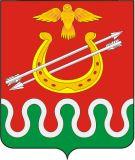 КРАСНОЯРСКИЙ КРАЙБОГОТОЛЬСКИЙ РАЙОННЫЙ СОВЕТ ДЕПУТАТОВг. БОГОТОЛРЕШЕНИЕО ВНЕСЕНИИ ДОПОЛНЕНИЯ В ПОЛОЖЕНИЕ О ПОРЯДКЕ УПРАВЛЕНИЯ И РАСПОРЯЖЕНИЯ МУНИЦИПАЛЬНОЙ СОБСТВЕННОСТЬЮ БОГОТОЛЬСКОГО РАЙОНА, УТВЕРЖДЕННОГО РЕШЕНИЕМ БОГОТОЛЬСКОГО РАЙОННОГО СОВЕТА ДЕПУТАТОВ ОТ 22.03.2011 № 10-53 В соответствии с пунктом 8 части 1 статьи 17.1 Федерального закона от 26.07.2006 № 135-ФЗ «О защите конкуренции», руководствуясь статьями 21, 25 Устава Боготольского района Красноярского края, Боготольский районный Совет депутатов РЕШИЛ:1. Внести в Положение о порядке управления и распоряжения муниципальной собственностью Боготольского района (далее - Положение), утвержденное Решением Боготольского районного Совета депутатов от 22.03.2011 № 10-53 следующее дополнение:- подпункт «з» пункта 4.1.3 раздела 4 Положения дополнить словами:«, лицу, которому присвоен статус единой теплоснабжающей организации в ценовых зонах теплоснабжения в соответствии с Федеральным законом от 27 июля 2010 года № 190-ФЗ «О теплоснабжении»;».2. Решение вступает в силу со дня, следующего за днем его официального опубликования в периодическом печатном издании «Официальный вестник Боготольского района» и подлежит размещению на официальном сайте Боготольского района в сети Интернет (www.bogotol-r.ru).3. Контроль за исполнением настоящего Решения возложить на постоянную комиссию по законодательству, местному самоуправлению и социальным вопросам (Председатель – Н.Б. Петрова).05 сентября 2018 года	№ 22-161Председатель Боготольскогорайонного Совета депутатовГлава Боготольского района______________ Р.Р. Бикбаев_______________ А.В. Белов